大吉國中112學年度藝術才能美術班術科測驗試務公告一、考試場地如下：二、請記得攜帶准考證。三、其他試場注意事項：  1.考生準時入場，遲到10分鐘以上不得入場，入場後未滿30分鐘，不得出    場。  2. 考試前不開放查看試場，考試當日不開放家長陪同應考。  3.畫具自備，不得在場內向他人借用。  4.除甄試需用畫具外，其他不得帶入考場。  5.測驗題目不得攜出考場。  6.違反甄選規則者，立即停止甄選。  7.術科測驗當天考生應自備口罩，確診者、自主健康管理者或有非過敏性流   鼻水等呼吸道症狀者，提供獨立考場，測驗後由家長帶回進行就醫。★8.防疫規定，術科當天請考生繳交「健康聲明切結書」。五、考場配置圖如下。112年大吉國中藝術才能美術班招生甄試考場配置圖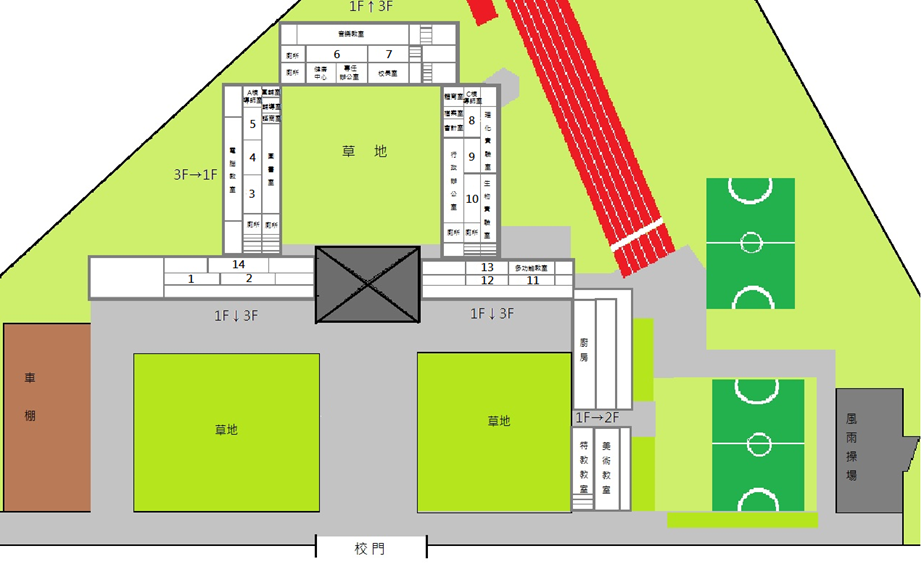 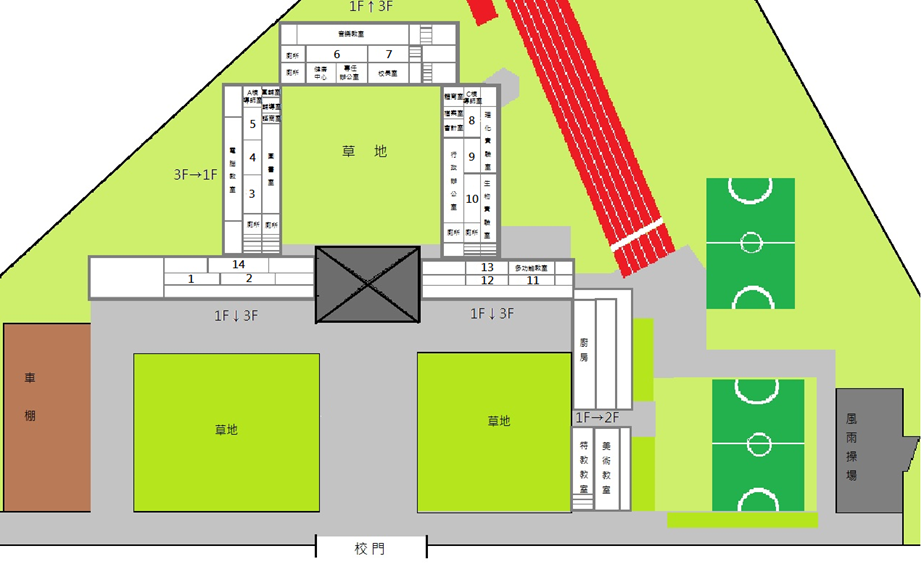 考試科目地點時間報到處1樓穿堂8:30-9:00 素描活動中心9:10-10:20彩繪活動中心10:50-12:00